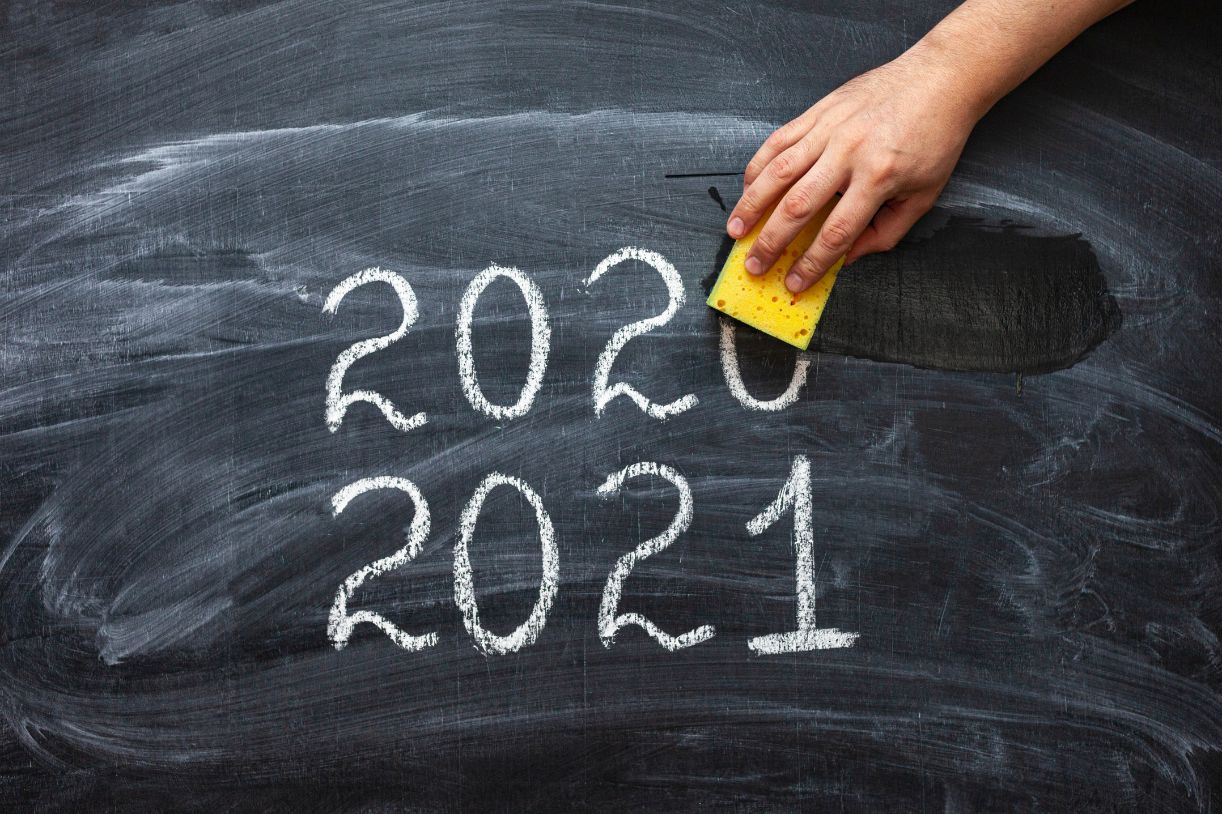 1. Gute Vorsätze1) Machst du jedes Jahr gute Vorsätze (= goede voornemens)? Warum oder warum nicht? ………………………………………………………………………………………………………………………………………………………………………………………………………………………………………………2) Wie sieht, denkst du, die Top-3 der guten Vorsätze aus? ………………………………………………………………………………………………………………………………………………………………………………………………………………………………………………2. Lesen 1) Lies das Gedicht. Markiere die guten Vorsätze grün und die schlechte Angewohnheit rot. 2) Wie viele gute Vorsätze listet der Autor insgesamt auf? 3) Denke dir genauso viele andere gute Vorsätze aus, die im Text passen würden. Arbeitet zu zweit. Besprecht eure Vorschläge und ergänzt eventuell.  ………………………………………………………………………………………………………………………………………………………………………………………………………………………………………………Feste VorsätzeDer Entschluss ist leicht zu fassen:Gutes tun und Schlechtes lassen!Wenig essen, Sport zu treiben,Alkoholmissbrauch zu meiden.Mit dem Rauchen aufzuhören,nicht an Kleinigkeiten stören,Bücher lesen, Freunde treffen,statt im Fernseh rumzuzappen.Fleißig, ehrlich, mutig, treuwill man sein, das ist nicht neu.Doch spürt man nach ein paar Tagenein Gefühl von Unbehagen…Und allmählich wird offenbar:Die Vorsätze fürs neue Jahrdurchzuführen fällt echt schwer,sie durchzuhalten umso mehr!Quelle: http://www.reimix.de/  3. SChreiben1) Arbeitet zu zweit. - Schreibt gemeinsam ein neues Gedicht, wobei ihr eure guten Vorsätze ins Gedicht reinschreibt. - Denkt euch nach dem Wort ‚statt‘ eine schlechte Angewohnheit aus, die sich mit dem vorhergehenden Satz reimt. - Denkt euch schlussendlich noch ein Wort aus, das hinter ‚das ist nicht‘ passt und sich mit dem vorhergehenden Satz reimt.Meine VorsätzeDer Entschluss ist leicht zu fassen:Gutes tun und Schlechtes lassen!………………………………………………………………………………………..………………………………………………………………………………………..………………………………………………………………………………………..………………………………………………………………………………………..………………………………………………………………………………………..statt ………………………………………………………………………………………..………………………………………………………………………………………..will man sein, das ist nicht ………………………………………………………...Doch spürt man nach ein paar Tagenein Gefühl von Unbehagen…Und allmählich wird offenbar:Die Vorsätze fürs neue Jahrdurchzuführen fällt echt schwer,sie durchzuhalten umso mehr!